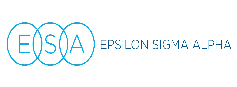 Colorado ESA WebsiteSite MapWhat's on the ESA Colorado Web pages . . .Below is a listing of what can be found on our Colorado Web pages.  When you have found what you need, click on the blue underlined heading and you will be directed to that page. Should you need further help, please contact the Web Team.HomeWelcomeInvitation to JoinAbout Us Colorado ProfileBrief Decade HistoryLink to History Page 1929-79 HistoryPast Presidents w/link to Lamplighters Page List of Lamplighters w/pictures/biosLamplighter AddressesLamplighter OfficersPast Colorado State Council OfficersPast Lamplighter PresidentsLamplighter Constitution and BylawsLamplighter Communications TreeOutstanding WomanOutstanding ChapterPast Pioneer WomenPast PledgeDistinguished AthenianCalendar Upcoming EventsGeneral Information (what's due when, to whom)Calendar of Monthly Events (meetings, fund raisers, due dates)Golden Lamp Editor/Subscription InfoDue/Publish DatesSuggested Articles Submission ScheduleGolden Lamp published issuesProjects Listing of Current Colorado supported projectsPictures / information of Colorado project eventsOfficers/ Chairmen OfficersOfficers' GuidelinesChairmen/CommitteesNotices MinutesIC / State Award WinnersCandidates for State OfficeChapters in Good StandingMembership Colorado Map & Chapter LocationsMembership InformationYearbook Current Colorado Yearbook CoverTable of ContentsWebsite InformationColorado State Council OfficersCommittees, TeamsColorado Chapter Presidents & TreasurersColorado Area Council Presidents & TreasurersPast State Presidents Colorado Lamplighter OfficersLamplighter AddressesRocky Mountain Regional Council OfficersInternational Council Executive BoardESA Headquarters ESA Headquarters StaffConstitution & BylawsStanding RulesRules of ConventionForms & GuidelinesCeremonies & ESA HistoriesContact Us ESA HeadquartersESA International CouncilESA Colorado State Council Colorado Facebook: ESA Community ChaptersColorado ESANorthern Colorado Council - ESALinks to current Web Master & Web AssistantsLinks ESA Links ESA International HeadquartersESA FoundationESA International CouncilESA Community Membership Facebook ESA Community ChaptersFacebook ESA ColoradoESA State Links ESA Links to Individual StatesESA Colorado Projects Links St. Jude Children's Research HospitalEaster SealsHope for Heroes